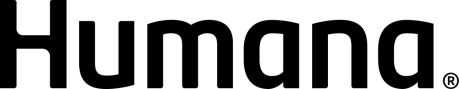 APPEAL REQUEST FORMPlease complete this form with information about the member whose treatment is the subject of the appeal.Important: Return this form to the following address so that we can process your grievance or appeal:Humana Inc.Grievance and Appeal DepartmentP.O. Box 14546 Lexington, KY 40512-4546Fax: 1-800-949-2961Member name:<member name><member name><member name>Member ID number:<member ID number>Date of birth:<member date of birth>Authorized Representative*:Phone Number:Address:Service or Claim number:Provider name:Date of service:Please explain your appeal and your expected resolution. Attach extra pages if you need more space.Member (or Representative) signatureDateRelationship to member (if Representative)